Промежуточная аттестация по информатике. 10-11 классы.Учебники:Угринович Н.Д. Информатика и ИКТ-10. Базовый уровень: учебник для 10 класса / Н.Д. Угринович. – М.:БИНОМ. Лаборатория знаний, 2010. Угринович Н.Д. Информатика и ИКТ-11. Базовый уровень: учебник для 11 класса / Н.Д. Угринович. – М.:БИНОМ. Лаборатория знаний, 2010.10 классТемы для изучения:11 класс.Темы для изучения:Требования к уровню подготовки выпускниковВ результате изучения информатики и ИКТ на базовом уровне ученик должензнать/пониматьОбъяснять различные подходы к определению понятия «информация».Различать методы измерения количества информации: вероятностный и алфавитный. Знать единицы измерения информации.Назначение наиболее распространенных средств автоматизации информационной деятельности (текстовых редакторов, текстовых процессоров, графических редакторов, электронных таблиц, баз данных, компьютерных сетей).Назначение и виды информационных моделей, описывающих реальные объекты или процессы.Использование алгоритма как модели автоматизации деятельностиНазначение и функции операционных систем.уметьОценивать достоверность информации, сопоставляя различные источники.Распознавать информационные процессы в различных системах.Использовать готовые информационные модели, оценивать их соответствие реальному объекту и целям моделирования.Осуществлять выбор способа представления информации в соответствии с поставленной задачей.Иллюстрировать учебные работы с использованием средств информационных технологий.Создавать информационные объекты сложной структуры, в том числе гипертекстовые.Просматривать, создавать, редактировать, сохранять записи в базах данных.Осуществлять поиск информации в базах данных, компьютерных сетях и пр.Представлять числовую информацию различными способами (таблица, массив, график, диаграмма и пр.)Соблюдать правила техники безопасности и гигиенические рекомендации при использовании средств ИКТ.Использовать приобретенные знания и умения в практической деятельности и повседневной жизни для:эффективной организации индивидуального информационного пространства;автоматизации коммуникационной деятельности;эффективного применения информационных образовательных ресурсов в учебной деятельности.Итоговый тест по информатике (11 класс).I   вариант.В теории под информацией понимают:Сигналы от органов чувств человекаСведения, уменьшающие неопределенностьХарактеристику объекта, выраженную в числовых величинахРазнообразие окружающей действительностиВ позиционной системе счисления значение каждой цифры зависит:От значения числаОт значений соседних знаковОт позиции, которую занимает знак в записи числаОт значения знака в старшем разряде числаВыполните перевод из десятичной системы счисления в двоичную:  Значение переменной S после выполнения данного алгоритма равно11174За единицу измерения информации в теории кодирования принят:1 байт1 бод1 бит1 барПрограммное управление работой компьютера предполагает:Необходимость использования операционной системы для синхронной работы аппаратных средствВыполнение компьютером команд без участия пользователяДвоичное кодирование данных в компьютереИспользование специальных формул для реализации команд в компьютереЭлектронная таблица предназначена для:Обработки преимущественно числовых данных, структурированных с помощью таблицВизуализации структурных связей между данными, представленными в таблицахХранения  и редактирования больших объемов текстовой информацииДля обработки кодовых таблицКомплекс аппаратных и программных средств, позволяющих компьютерам обмениваться данными, называется:ИнтерфейсМагистральАдаптерыКомпьютерная сетьКакие виды программ не относятся  к программам для защиты от компьютерных вирусов:Программы-доктораПрограммы-фильтрыПрограммы-ревизорыПрограммы-загрузчикиТермин “информатизация общества” означает:Увеличение количества избыточной информации в обществеУвеличение роли средств массовой информацииЭффективное использование информации в обществеЭффективное использование компьютеров в обществеПрактические задания:1. Создайте презентацию «Животный мир», состоящую из следующих слайдов:1 слайд.Заголовок: Животный мирПодзаголовок: Фотоальбом2 слайд.Заголовок: Царство животных.Диаграмма:3 слайд.Заголовок: МлекопитающиеТекст слайда:Существует около 4500 видов млекопитающих.Характерные признаки:теплокровныевскармливают детёнышей молокомдышат воздухом через лёгкие4 слайд.Заголовок: ВолкТекст слайда:  Хищное млекопитающее семейства псовых.длина тела 1-1,6 мобитает в Евразии, Северной Америке.Рисунок слайда: 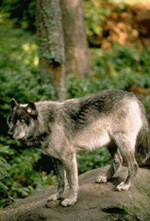 	5 слайд.Заголовок: РысьТекст слайда: Млекопитающее семейства кошек.длина тела до 109 смобитает в лесах Евразии и Северной. АмерикеРисунок слайда: 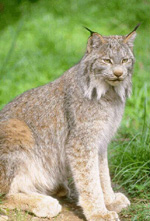 Рекомендации и требования к презентации:- шаблон дизайна, разметки слайдов и оформление подобрать самостоятельно,- переходы между слайдами - 1 секунда,- обязательное использование объекта WordArt (хотя бы в одном слайде).2. Составьте таблицу истинности для логического выражения:№ п/пНазвание темыСодержание1.Информация и информационные процессы.Информация и информационные процессы.1.1Информация и информационные процессы.Информатика, вещество, энергия, информация, энтропия,  информационные процессы: получение, передача, преобразование, хранение и  использование информации.1.2Вероятностные и алфавитные подходы к измерению информации.Количество возможных событий, количество информации, вероятность. Алфавит, мощность алфавита, количество информации.2.Информационные технологииИнформационные технологии2.1Кодирование  текстовой информации. Кодирование, кодировки символов, числовой код, естественные и формальные языки, знаковая система, кодирование и декодирование, двоичный код, кодировки алфавита.2.2Создание и форматирование документов в текстовых редакторах. Создание документа, его свойства, редактирование документа, вставка объектов в документ, проверка орфографии и синтаксиса, печать документа. Форматы текстовых файлов, сохранение и открытие документа в определённом формате.2.3Компьютерные словари и системы компьютерного перевода текстов. Компьютерные словари и переводчики.2.4Системы оптического распознавания документов.Системы оптического распознавания символов.2.5Кодирование графической информации.Формирование растрового изображения, разрешающая способность экрана, глубина цвета, количество цветов,  2.6Растровая графика. Растр, пиксель, основные примитивы.2.7Векторная графика.Растр, пиксель, основные примитивы.2.8Кодирование звуковой информации. Временная дискретизация звука, глубина кодирования, частота дискретизации2.9Компьютерные презентации. Компьютерные презентации. Дизайн и макеты слайдов. Виды анимации. Настройка анимации2.10Представление числовой информации с помощью систем счисления.Система счисления (позиционные и непозиционные), основание и алфавит систем, запись чисел в свёрнутой и развёрнутой формах2.11Двоичное кодирование чисел в компьютере.2.12Электронные таблицы. Ячейка, число, текст, формула, форматы, относительные и абсолютные ссылки, копирование формул, содержащих ссылки.2.13Построение диаграмм и графиков.Компьютерные презентации. Дизайн и макеты слайдов. Виды анимации. Настройка анимации3Коммуникационные технологииКоммуникационные технологии3.1Локальные компьютерные сети. Передача информации. Виды компьютерных сетей. Папка «Сетевое окружение». Предоставление доступа к дискам локального компьютера, подключенного к локальной сети3.2Глобальная компьютерная сеть Интернет. Подключение к Интернету.      Сеть Интернет. Интернет-адрес. Доменная система имен. Маршрутизация. Подключение к Интернету.3.3Всемирная паутина. Всемирная паутина. Браузеры. Web-страницы.3.4Электронная  почта. Электронная Web-почта. Правила переписки, приложения к письмам3.5Общение в Интернете в реальном времени. . Электронная почта. Понятие интерактивного общения. Правила поведение в коллективном взаимодействии: форуме, телеконференции, чате.3.6Файловые архивы   . Радио, телевидение и Web-камеры в Интернете.   Файловые архивы.  Загрузка файлов с серверов файловых архивов3.7Геоинформационные системы в Интернете..    ГИС в Интернете.3.8Поиск информации в Интернете  .Поиск информации в Интернете.  Поисковые системы. Язык поисковых систем.3.9Электронная коммерция в Интернете..  Библиотеки, энциклопедии и словари в Интернете.3.10Основы языка разметки гипертекста.   Web-редакторы. Разработка сайта с использованием Web-редактора.№ п/пНазвание темыСодержание1.Информация и информационные процессы.Информация и информационные процессы.1.1Информация и информационные процессы.Информатика, вещество, энергия, информация, энтропия,  информационные процессы: получение, передача, преобразование, хранение и  использование информации.1.2Архитектура персонального компьютера. Понятие архитектуры, и их разнообразие1.3Операционная система. Понятие операционной системы. Назначение и особенности данной программы.1.4Защита от несанкционированного доступа к информации. Виды и способы защиты информации.1.5Физическая защита данных на дисках. Вредоносные антивирусные  программы.1.6Компьютерные вирусы и защита от них. 1.7Сетевые черви и защита от них. 1.8Троянские программы и защита от них1.9Хакерские утилиты и защита от них. 2Моделирование и формализация.Моделирование и формализация.2.1Моделирование как метод познания. Системный подход в моделировании.Информационные (нематериальные) модели. Назначение и виды информационных моделей.2.2Формы представления моделей. Формализация. Основные этапы разработки и исследование моделей на компьютере.Объект, субъект, система, цель моделирования. Адекватность моделей моделируемым объектам и целям моделирования. Формы представления  моделей: описание, таблица, формула, граф, чертеж, рисунок, схема2.3Исследование физических, астрономических, алгебраических, геометрических, химических и биологических и моделей. Исследование учебных моделей: оценка адекватности модели объекту и целям моделирования (на примерах задач различных предметных областей).3 База данных. Системы управления базами данных. База данных. Системы управления базами данных.3.1Табличные базы данных. Система управления базами данных. Систематизация и хранение информации. Понятие и типы информационных систем. Базы данных (табличные, иерархические, сетевые).Создание структуры БД.Понятие и характеристики таблицы. Назначение таблицы в СУБД.3.2Использование формы для просмотра и редактирования записей в табличной БД. Системы управления базами данных (СУБД). Формы представления данных (таблицы, формы, запросы, отчеты).3.3Поиск записей в табличной БД с помощью фильтров и запросов. Правила записи сложных условий.3.4Сортировка записей в табличной БД.Сортировка и поиск данных записей. Способы поиска и сортировки записей. Виды сортировки3.5Иерархические БД. 3.6Сетевые базы данных. 4Информационное обществоИнформационное общество4.1Право в Интернете.4.2Этика в Интернете.4.3Перспективы развития информационных и коммуникационных технологий.